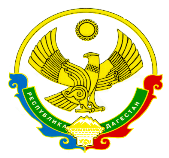 РЕСПУБЛИКА ДАГЕСТАНМУНИЦИПАЛЬНОЕ КАЗЕННОЕ ОБЩЕОБРАЗОВАТЕЛЬНОЕ УЧРЕЖДЕНИЕ «АВЕРЬЯНОВСКАЯ СРЕДНЯЯ ОБЩЕОБРАЗОВАТЕЛЬНАЯ ШКОЛА»368814,  ул. Пархоменко, д. 4,  с.Аверьяновка, Кизлярского района,  Республики ДагестанE-mail: school_aver@mail.ru ОКПО 86080296, ОГРН 1040501099077, ОКАТО 82227805001, ИНН/КПП 0517000102/  051701001Приказ от 31.12.2019г.                                                                                                 №63Об  утверждении ПОЛОЖЕНИЯ  о Совете ветеранов педагогического труда МКОУ «Аверьяновская СОШ»Об  утверждении Плана работы Совета ветеранов педагогического труда МКОУ «Аверьяновская СОШ» на 2019-2020 уч.г. На основании решения трудового коллектива №3 от 30.12.2019 года.,  продолжения проведения краеведческой работы, широкого использования опыта ветеранов в целях патриотического, профессионального воспитания учащихся, добросовестного отношения к выполнению общественных и служебных обязанностей. Оказание помощи в организации школьного музея и в работе по его обогащению и систематизации фондового материала музея.Организация воспитательной работы с учащимися школы по формированию особого чувства гордости, любви и преданности своей родной школе, малой и большой Родине,приказываю:1.Утвердить:- ПОЛОЖЕНИЕ о Совете ветеранов педагогического труда МКОУ «Аверьяновская СОШ»;-План работы Совета ветеранов педагогического труда МКОУ «Аверьяновская СОШ» на 2019-2020 уч.г.2. Заместителю директора по воспитательной работе Магомедовой Альбине Темирхановне проконтролировать выполнение плана работы на 2019-2020 уч.г.  Директор  МКОУ«Аверьяновская СОШ»                                                                     З.О.Махтаева